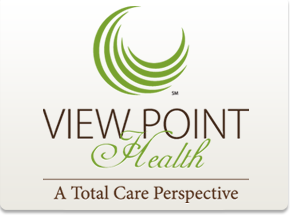 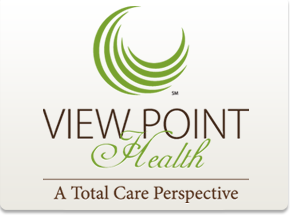 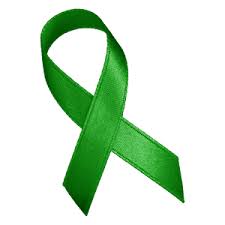 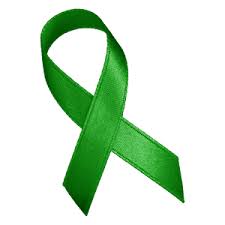 Date of Referral:      Individual’s Name:       			     DOB:      	 	 Age:    	SSN:      Is individual currently receiving care from VPH?  Y    N     	 Primary Language      		 Is Individual aware of your referral?  Y    N Individual’s Home Address:       			City:      	County:       		Zip:     Main Phone #:            			Is Individual currently homeless?  Y    N Does Individual have a legal guardian?  Y    N   (If Y, please include guardianship paperwork with referral)Legal Guardian’s Name:       __________ 	Legal Guardian’s Main Phone #:       ________________Where are you referring from? Please select one			Name of Person Referring:      		           Email:                           	       Phone #:      	Reason you are referring:           Substance Use Disorder Diagnosis (if applicable)          	Current Medications (if applicable, attach list):        Past 12 months- if know, please select any of the following services the Individual has received:Past 6 months- Please select any of the following services the Individual has received:Please select any applicable benefits for the Individual:		***Please complete and submit to OutpatientServices@vphealth.org ***GA State Hospital                                                                     Private Acute Hospital Crisis Stabilization UnitDBHDD Court Probation Office County Jail State Prison  Public Defender’s Office                                                            Another Agency Referral Re-entry (County      )    Family/friend      Other         Psychiatric Hospital   (# of admissions        )                        # in the past 180 days           Crisis Stabilization Unit    (# of admissions        )                 # in the past 180 days                                                                                                              Jail  (# of incarcerations        )                                                 # in the past 180 days           List facilities (jails/hospitals) and dates:      _______________________________________________________________________________________________________________________________                                                                Community-Based Services-Please describe which service (eg PSR, ICM, CM):       In-clinic crisis stabilization. Location and dates:       Forensic: Competency Restoration. Location and dates:        Other:        Medicaid (#     ) Medicare (#     ) SSI  (Monthly amount:      ) *Individual has Private/commercial  Insurance/specify:      )  No insurance coverage  Other:      